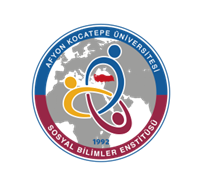 NOT: Bu form Anabilim Dalı Başkanlığı üst yazı ekinde word formatında enstitüye ulaştırılmalıdır.										     10.02.2024Prof. Dr. Cüneyt AKINÇağdaş Türk Lehçeleri ve Edebiyatları Anabilim Dalı Başkanı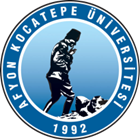 T.C.AFYON KOCATEPE ÜNİVERSİTESİSOSYAL BİLİMLER ENSTİTÜSÜT.C.AFYON KOCATEPE ÜNİVERSİTESİSOSYAL BİLİMLER ENSTİTÜSÜT.C.AFYON KOCATEPE ÜNİVERSİTESİSOSYAL BİLİMLER ENSTİTÜSÜT.C.AFYON KOCATEPE ÜNİVERSİTESİSOSYAL BİLİMLER ENSTİTÜSÜ2023-2024 EĞİTİM-ÖGRETİM YILI BAHAR YARIYILI ÇAĞDAŞ TÜRK LEHÇELERİ VE EDEBİYATLARI ANABİLİM DALI HAFTALIK DERS PROGRAMI(DOKTORA)2023-2024 EĞİTİM-ÖGRETİM YILI BAHAR YARIYILI ÇAĞDAŞ TÜRK LEHÇELERİ VE EDEBİYATLARI ANABİLİM DALI HAFTALIK DERS PROGRAMI(DOKTORA)2023-2024 EĞİTİM-ÖGRETİM YILI BAHAR YARIYILI ÇAĞDAŞ TÜRK LEHÇELERİ VE EDEBİYATLARI ANABİLİM DALI HAFTALIK DERS PROGRAMI(DOKTORA)2023-2024 EĞİTİM-ÖGRETİM YILI BAHAR YARIYILI ÇAĞDAŞ TÜRK LEHÇELERİ VE EDEBİYATLARI ANABİLİM DALI HAFTALIK DERS PROGRAMI(DOKTORA)2023-2024 EĞİTİM-ÖGRETİM YILI BAHAR YARIYILI ÇAĞDAŞ TÜRK LEHÇELERİ VE EDEBİYATLARI ANABİLİM DALI HAFTALIK DERS PROGRAMI(DOKTORA)2023-2024 EĞİTİM-ÖGRETİM YILI BAHAR YARIYILI ÇAĞDAŞ TÜRK LEHÇELERİ VE EDEBİYATLARI ANABİLİM DALI HAFTALIK DERS PROGRAMI(DOKTORA)2023-2024 EĞİTİM-ÖGRETİM YILI BAHAR YARIYILI ÇAĞDAŞ TÜRK LEHÇELERİ VE EDEBİYATLARI ANABİLİM DALI HAFTALIK DERS PROGRAMI(DOKTORA)2023-2024 EĞİTİM-ÖGRETİM YILI BAHAR YARIYILI ÇAĞDAŞ TÜRK LEHÇELERİ VE EDEBİYATLARI ANABİLİM DALI HAFTALIK DERS PROGRAMI(DOKTORA)         GÜNLER         GÜNLER         GÜNLER         GÜNLER         GÜNLER         GÜNLER         GÜNLER         GÜNLERSaatPazartesiPazartesiSalıÇarşambaPerşembePerşembeCuma08:30SEMİNER(Prof. Dr. Cüneyt AKIN)SEMİNER(Prof. Dr. Cüneyt AKIN)Tez Hazırlık Çalışması(Doç. Dr. Nazmi ALAN)Uzmanlık Alan Dersi(Prof. Dr. C. AKIN)Uzmanlık Alan Dersi(Prof. Dr. C. AKIN)Uzmanlık Alan Dersi(Doç. Dr. Nazmi ALAN)08:3009:30SEMİNER(Prof. Dr. Cüneyt AKIN)SEMİNER(Prof. Dr. Cüneyt AKIN)Karşılaştırmalı Türk Lehçeleri Grameri (Prof. Dr. C. AKIN) Güney-Batı (Oğuz) Türk Lehçeleri ve Edebiyatları(Doç. Dr. Tuna BEŞEN DELİCE)Uzmanlık Alan Dersi(Prof. Dr. C. AKIN)Uzmanlık Alan Dersi(Prof. Dr. C. AKIN)Uzmanlık Alan Dersi(Doç. Dr. Nazmi ALAN)09:3010:30Karşılaştırmalı Türk Lehçeleri Grameri (Prof. Dr. C. AKIN) Güney-Batı (Oğuz) Türk Lehçeleri ve Edebiyatları(Doç. Dr. Tuna BEŞEN DELİCE)Uzmanlık Alan Dersi(Prof. Dr. C. AKIN)Uzmanlık Alan Dersi(Prof. Dr. C. AKIN)Uzmanlık Alan Dersi(Doç. Dr. Nazmi ALAN)10:3011:30Karşılaştırmalı Türk Lehçeleri Grameri (Prof. Dr. C. AKIN) Güney-Batı (Oğuz) Türk Lehçeleri ve Edebiyatları(Doç. Dr. Tuna BEŞEN DELİCE)Uzmanlık Alan Dersi(Prof. Dr. C. AKIN)Uzmanlık Alan Dersi(Prof. Dr. C. AKIN)Uzmanlık Alan Dersi(Doç. Dr. Nazmi ALAN)11:3013:00Kazak Edebiyatı Metin Aktarma(Dr. Öğr. Üyesi H.K. MUTLU)Dilbilim (Doç. Dr. Nazmi ALAN)Uzmanlık Alan Dersi(Prof. Dr. C. AKIN)Uzmanlık Alan Dersi(Prof. Dr. C. AKIN)Uzmanlık Alan Dersi(Doç. Dr. Nazmi ALAN)13:0014:00Kazak Edebiyatı Metin Aktarma (Dr. Öğr. Üyesi H.K. MUTLU)Dilbilim (Doç. Dr. Nazmi ALANUzmanlık Alan Dersi(Prof. Dr. C. AKIN)Uzmanlık Alan Dersi(Prof. Dr. C. AKIN)Uzmanlık Alan Dersi(Doç. Dr. Nazmi ALAN)14:0015:00Kazak Edebiyatı Metin Aktarma (Dr. Öğr. Üyesi H.K. MUTLU)Dilbilim(Doç. Dr. Nazmi ALAN)Uzmanlık Alan Dersi(Prof. Dr. C. AKIN)Uzmanlık Alan Dersi(Prof. Dr. C. AKIN)Uzmanlık Alan Dersi(Doç. Dr. Nazmi ALAN)15:0016:00Tez Hazırlık Çalışması(Prof. Dr. Cüneyt AKIN)Uzmanlık Alan Dersi(Prof. Dr. C. AKIN)Uzmanlık Alan Dersi(Prof. Dr. C. AKIN)Uzmanlık Alan Dersi(Doç. Dr. Nazmi ALAN)16:0017:00